Baby Dresses and Rompers Spring 20201.FY28SIL77-A011   3m, 6m, 12m. 18m, 24m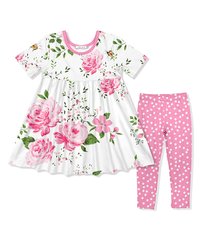                                       $182.FY28SIL75087   3m, 6m, 12m, 18m, 24m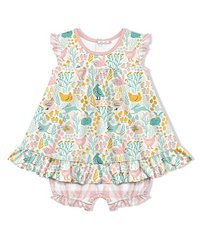                                      $163.FY28SIL83034  3m, 6m, 12m, 18m, 24m 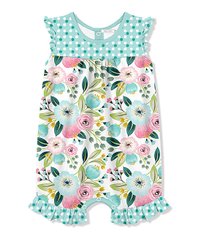                                    $144.FY28SIL75029  3m, 6m, 12m, 18m, 24m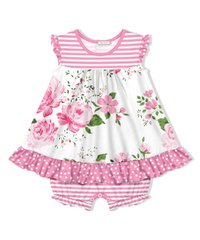                                    $165.FY28SIL83046    3m, 6m, 12m, 18m, 24m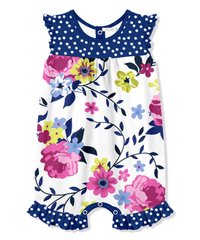                                  $146.FY28SIL77-A066  3m, 6m, 12m, 18m, 24m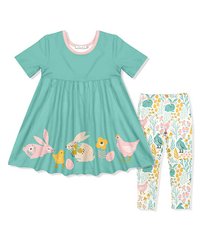                               $18